PENGARUH PENGAWASAN KEPALA SEKOLAHTERHADAP KINERJA GURU DI SMA NEGERI 6 KENDARI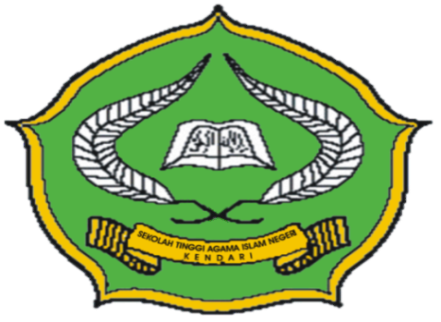 Skripsi  Ini Diajukan Untuk Memenuhi Syarat-Syarat Mencapai Gelar Sarjana Pendidikan Islam Pada Program Studi Kependidikan IslamOLEHIRHAS Nim. 10010103024JURUSAN TARBIYAHSEKOLAH TINGGI AGAMA ISLAM NEGERI (STAIN) SULTAN QAIMUDDINKENDARI2014